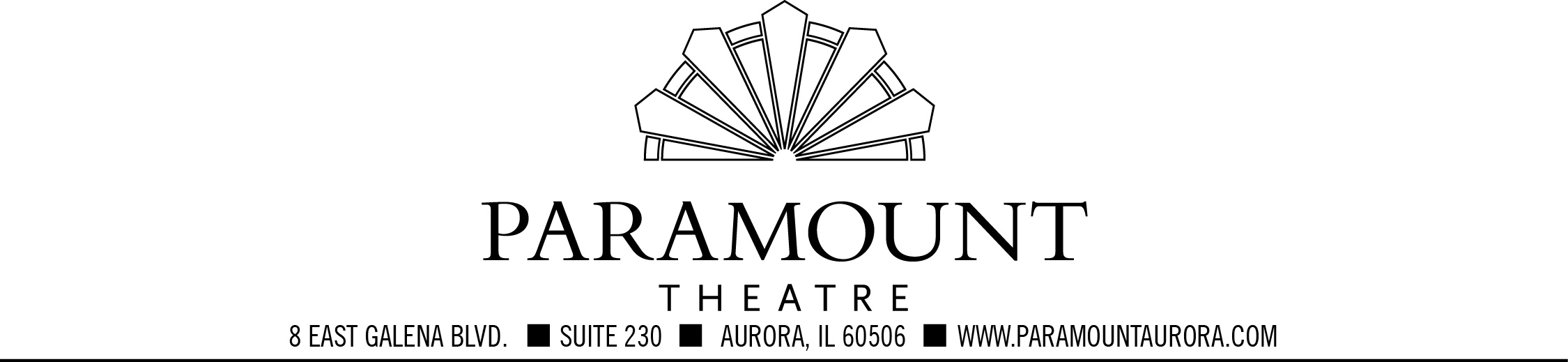 
FOR IMMEDIATE RELEASE
Press contacts:
Jay Kelly, LCWA			   Jim Jarvis, Paramount Theatre
jkelly@lcwa.com or 312.565.4623	  jimj@paramountarts.com or 630.723.2474
PARAMOUNT THEATRE ANNOUNCES FULL 2014-15 SEASON 
     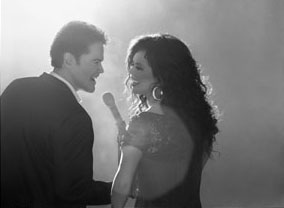 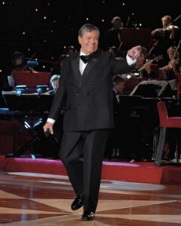 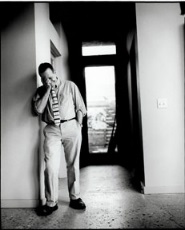 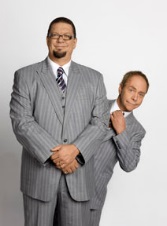 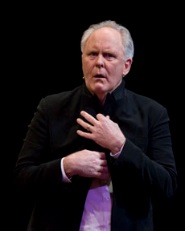 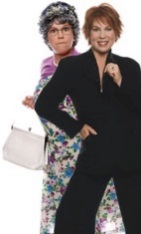 
Donny & Marie, Jerry Lewis, David Sedaris, Penn & Teller, John Lithgow, 
Vicki Lawrence just a few of the major acts to play the Paramount next season
AURORA, IL, May 21, 2014 –  Last March, the Paramount Theatre, 23 E. Galena Blvd. in Aurora, announced another blockbuster line-up for its 2014-15 Broadway Subscription Series: Cats (Sept. 10-Oct. 12, 2014); Mary Poppins (Nov. 26, 2014-Jan. 4, 2015); The Who’s Tommy (Jan. 14-Feb. 15, 2015); and Les Miserables (Mar. 18-Apr. 26, 2015). More than 20,000 music theater fans have rushed to sign up, already surpassing Paramount’s top tally of nearly 19,000 subscribers for last season, with four months still to go to take advantage of Paramount’s Broadway-quality production and Buy Two Shows, Get Two Shows free offer for as little as $82.Today, Paramount President and CEO Tim Rater announced an additional, and in short, very hot line-up of major stars, live music acts, top comedy stars, and family performances guaranteed to keep the Paramount packed year-round in 2014-15. And we’re talking big names here, including Donny & Marie, Jerry Lewis, David Sedaris, Penn & Teller, John Lithgow, Jim Brickman, Vicki Lawrence, Under the Streetlamp and Pilobolus, just to name a few, all performing live on the beautiful Paramount stage in the heart of downtown Aurora. 

The Paramount’s 83nd season launches Friday, August 22 with the annual Season Kick Off Party in the Paramount’s Grand Gallery. For just $10, Kick Off Party guests will enjoy pre-show cuisine prepared by area restaurants, a cash bar and chances to win amazing prizes from 5 to 7 p.m. Following the party is the return of the Happy Together Tour at 8 p.m., with a 30th anniversary line-up boasting some of the great pop and rock stars of the 1960s: The Turtles featuring Flo and Eddie, Chuck Negron of Three Dog Night, Mark Farner of Grand Funk Railroad, Gary Lewis & The Playboys and Mitch Ryder & The Detroit Wheels.Paramount’s 2014-15 season continues (in chronological order) with 11-year-old rap phenom Matty B (Aug. 23), Donny & Marie (7 shows, Aug. 27-31), Cats (Sept. 10-Oct. 12), Penn & Teller (Oct. 17), Jim Brickman: Celebrating 20 Years (Oct. 18), Home Free, winners of NBC-TV’s The Sing-Off (Oct. 19), Spank! The Fifty Shades Parody (Oct. 24), Jerry Lewis (Oct. 26), Recycled Percussion (Nov. 1), Brooks & Wine featuring country star Kix Brooks paired with a private wine tasting (Nov. 8), Under the Streetlamp, Chicago’s favorite former Jersey Boys (Nov. 9), Ballet Folklorico Quetzalcoatl (Nov. 14), the Chicago Comedy Tour with WGN Morning News’ Ana Belaval, Pat Tomasulo and Mike Toomey (Nov. 22, in the Copley Theatre), Mary Poppins (Nov. 26, 2014-Jan. 4), The Second City Dysfunctional Holiday Revue (Dec. 5-21, in the Copley Theatre), The Who’s Tommy (Jan. 14-Feb. 15), Vicki Lawrence & Mama: A Two Woman Show (Feb. 22), Tony, Emmy and Golden Globe winner John Lithgow in his one-man show Stories by Heart (Mar. 7), Defending the Caveman (Mar. 13-29, in the Copley Theatre), Les Miserables (Mar. 18-Apr. 26), An Evening with David Sedaris, one of the top humorists of our time (Apr. 28), the internationally acclaimed, shape-shifting dance troupe Pilobolus (Apr. 30), and gal pal favorite Menopause the Musical (May 6-Jun. 28, in the Copley Theatre).Also back in 2014-15, Paramount’s popular $1 Classic Movie Mondays series, presenting everyone’s favorite flicks in one of Chicago’s top former movie palaces for just $1, and a line-up of children’s shows designed to entertain while they educate.
“Between the presented shows and our Broadway series, next season we’ll have nearly 300 performances. We anticipate more than 300,000 patrons to pass through our doors,” said Tim Rater, President and CEO of Paramount Theatre. “That’s the largest annual attendance in Paramount’s 83-year history. We’re bringing in the biggest stars, best comedians, top music acts and fantastic family shows, all at an affordable price, right in our audience’s back yard. As a bonus, our patrons don’t have any of the expense or hassle of traveling downtown. I don’t think there’s anything quite like enjoying live entertainment in the stunning, Art Deco, acoustically-perfect setting of our beautiful and historic theater.”
 
Current Paramount subscribers get first dibs on tickets and the best seats today through Wednesday, June 4.  Paramount’s General Season goes on sale to the general public Monday, June 9 at 10 a.m. If you are not already a subscriber, you can still become one on June 9 by purchasing a minimum of four shows (General Season and/or Broadway) and receive at least five percent off additional single tickets and the best remaining seats. To become a subscriber or to purchase single tickets to individual shows, please call the box office at 630-896-6666, stop by in person at 23 E. Galena Blvd. in Aurora, or go online at ParamountAurora.com.  In addition to the lowest major theater subscription prices anywhere in Illinois, subscriber benefits at the Paramount have never been better. Purchase four or more shows and you automatically reap many benefits as a season subscriber, including the best seats in the house, easy ticket exchange privileges, and first notice of added shows and special subscriber events. Subscriber discounts range from 5% to 15% off single ticket prices, depending on how many shows you buy. Following are more details about new shows announced today for the Paramount’s 2014-2015 season:Season Kick Off Party
Friday, August 22, 5-7 p.m.
Tickets: $10
It’s Paramount’s biggest season ever, so let’s get it going with a party. Your $10 ticket includes samples of amazing cuisine from area restaurants. You’ll browse awesome silent auctions items, including several behind-the-scene packages. This season kick-off celebration sells out every year, so buy your tickets when you order your Happy Together seats (sold separately). Cash bar. Happy Together Tour
With The Turtles featuring Flo and Eddie, Chuck Negron of Three Dog Night, Mark Farner of Grand Funk Railroad, Gary Lewis & The Playboys and Mitch Ryder & The Detroit Wheels
Friday, August 22, 8 p.m.
Tickets: $59.50
You told us you wanted The Happy Together tour back and we listened. Their 30th Anniversary Tour includes Flo and Eddie singing all of those great Turtles classics and Three Dog Night’s Chuck Negron belting out “Joy to the World.” Mark Farner will be “Your Captain” through the Grand Funk Railroad set. There’s Gary Lewis & The Playboys with their “Diamond Ring.” And no rock-n-roll show would be complete without Mitch Ryder & The Detroit Wheels cranking “Devil With the Blue Dress.” It’s like your radio has come to life. 
The Season Kick Off Party and Happy Together Tour are sponsored by CBK Global Enterprises.Matty B 
Saturday, August 23, 4 p.m. 
Tickets: VIP Meet & Greet Package: $99; Main Floor: $26; Balcony: $21
This 11-year-old rapper has taken the world by storm. He was named to Billboards’ 2013 “21 Under 21,” which lists Music’s Hottest Minors. His G-rated, family-friendly lyrics have earned him 4.8 million followers on Facebook and Twitter; 900 million video views; 2.4 million YouTube subscribers and numerous sold out concerts. Now Matty B is coming to Aurora to show everyone how it’s done. Donny & Marie
August 27-31
Wednesday, August 27 at 1:30 p.m.; Thursday, August 28 at 7:30 p.m.; Friday, August 29 at 8 p.m.; Saturday, August 30 at 3 p.m. and 8 p.m.; Sunday, August 31 at 1 p.m. and 5 p.m.
Tickets: $99, $89, $69 Now is your chance to see Donny & Marie live, where you’re never farther than 102 feet from these superstars. From their chart-topping hits including “Puppy Love,” “Paper Roses” and “Leavin’ it Up to You,” to their sizzling choreography, to the gleaming costumes and their warm and playful personalities, this is the full-on Vegas production you’ll want to be a part of. It’s no wonder Donny & Marie have been voted BEST of LAS VEGAS year-after-year and play to non-stop, sell-out crowds. CatsSeptember 10-October 12, 2014Press opening: Saturday, September 13, 8 p.m.Music by Andrew Lloyd WebberBased on “Old Possum’s Book of Practical Cats” by T.S. EliotOrchestration by David Cullen and Andrew Lloyd WebberDirected by Shawn Stengel
Rated GPrepare to be immersed into a world like no other – the world of Jellicle Cats. It’s the most sacred night of the year for this tribe of felines as they prepare for the Jellicle Ball. Every member of the tribe tries to prove they’re worthy enough to be “the one” selected to be reborn in the afterlife and live for eternity in the glorious Heavy Side Layer.Winner of seven Tony Awards, including Best Musical, Best Book and Best Score, Cats is one of the most popular and beloved theatrical productions on the planet. This dance-driven extravaganza is filled with unforgettable music by Andrew Lloyd Webber, lush orchestrations and heart-pounding numbers including the show-stopping “Memory.” Lose yourself in the experience and join the tribe. The costumes and make-up promise to be some of the most complex and beautiful in Paramount’s Broadway history. Rest assured, the Paramount team will create a one-of-a-kind environment that will transfix audiences of every age. The Paramount Broadway Series is sponsored by Dunham Fund, BMO Harris Bank and PACE (Paramount Arts Centre Endowment). Cats is also sponsored by the Daily Herald. Penn & Teller
Friday, October 17, 8 p.m.
Tickets: $75, $65, $55
Penn & Teller turned the magic world upside down, and in the process, they have performed sold out runs on Broadway, done multiple world tours, produced a TV series that was nominated for 13 Emmys, written three New York Times Best-Sellers and have a Star on the Hollywood Walk of Fame. Now the “Bad Boys of Magic” are bringing their fire, knives, shop tools and outrageous comedy to the beautiful Paramount. Experience what has made Penn & Teller one of the hottest tickets in Vegas for over 20 years. Recommended ages 8 and up. 
Penn & Teller is sponsored by Comfort Suites Aurora and Sikich.Jim Brickman: Celebrating 20 Years
Saturday, October 18, 8 p.m.
Tickets: $65, $55
Jim Brickman is the most charted Billboard Adult Contemporary artist in music. How’s that for a cool credential? Brickman’s celebrating his two decades of musical chart busters the only way he knows how – with his fans. It’s an evening of hits like “Rocket to the Moon,” “Valentine” and “If You Believe,” along with new music that is sure to make the Billboard list. Join this Grammy nominee for an evening of music, laughter and memories. Home Free
Sunday, October, 19 5 p.m.
Tickets: $40, $35
You’ll recognize Home Free from winning NBC-TV’s 2013 The Sing-Off. But it’s their unique ability to sing Nashville standards as well as pop hits with a country twist, and all in a cappella style that has really won over audiences. And when you combine that with their fun, warm, high-energy live performances, well you’ve got an evening that can only be described as “must-see.” Spank! The Fifty Shades Parody
Friday, October 24, 8 p.m.
Tickets: $40
Get your book club or your martini gang, get a drink at the bar and get ready to be Spanked! This is the hilarious musical that brings all the naughty fun of the best-selling book to life. Your inner goddess will be laughing out loud with this new imagining of the characters as they come to life with sharp-witted comedy, musical numbers and steamy and fun performances from the hunky leading man. Get there early for drinks at the bar and stay late to meet the cast after the show. Pose for a photo with the star himself. Rated R and you know why. If you don’t know, you might not want to attend. Note:  Spank! is NOT associated with, nor authorized by author E.L. James or Vintage Press.Spank! is sponsored by Star 96.7.Jerry Lewis 
Sunday, October 26, 3 p.m.
Tickets: $65, $45
Jerry Lewis is one of the most recognized personalities on the planet! He’s an Academy Award winner, Hollywood/Las Vegas icon, Nobel Peace Prize nominee and international treasure. Now you can spend the afternoon with Jerry Lewis as he shares stories and rarely seen film clips of some of his greatest moments on screen with some of the greatest entertainers in history. And let’s not forget the jokes you’ll want to remember to retell your friends and the hilarious Q&A with the audience. You never know, you may get that chance of a lifetime and talk to the King of Comedy. It’s ONE AFTERNOON ONLY with one of the most unforgettable personalities in entertainment. Rated PG-13. Recycled Percussion
Saturday, November 1, 8 p.m. 
Tickets: $35
Let the kids stay up late for this one. They’ll thank you for weeks. Recycled Percussion is one of the coolest concerts, shows, junk yards, sensory experiences you will experience. Winners of the 2009 America’s Got Talent show, they’ve been headlining their own Vegas show for years now. Despite their popularity it’s still hard for anyone to really describe this concert, so here are some words: exhilarating, sticks, neon, ladders, monkeys, comedy, sinks, electrifying, break dancing, hilarious, interactive, fun. Brooks & Wine 
Saturday, November 8, 8 p.m.
Concert tickets: $55, $45 
Wine with Kix Ticket: $20  Only 40 tickets will be sold. Wine tasting begins at 6:30 p.m.
He was one half of one of the most celebrated and successful duos in the history of country music, Brooks & Dunn. And Kix Brooks has been going strong ever since he and his partner stepped off the stage together for the last time. He’s coming to Aurora to rock the house with music from his solo career and your favorite hits from his days with Ronnie. And to get the evening going will be local country favorites Heartsfield. 
Kix is also hosting a wine tasting before the show. You can join him to sample some of that sweet nectar from his award-winning winery, Arrington Vineyards. The private tasting will take place at the Paramount Theatre. You must have a concert ticket to purchase the wine tasting. To purchase wine tasting ticket, call the box office at 630-896-6666.
Under the Streetlamp
Sunday, November 9, 3 p.m.
Tickets: $55, $45
The boys return to their home-away-from-home as part of their new Let the Good Times Roll tour. It’s an evening of singing, dancing, stories and the kind of in-the-moment fun that was made famous by Frank, Dean and the Pack. If you’ve seen Streetlamp before, then you know why this show is going to sell out. And if you’ve never seen these guys live, then get your tickets now. If you wait too long, tickets are going to be gone. 
Under the Streetlamp is sponsored by Old Second Bank.Ballet Folklorico Quetzalcoatl
Friday, November 14, 8 p.m.
Tickets: Adults: Orchestra Section $28. All other seats $25.
Children 12 & under: Orchestra Section $20. All other seats $18.
It’s become a tradition in the Fox Valley to start the holidays with Ballet Folklorico Quetzalcoatl. The Ballet Folklorico Quetzalcoatl celebrates the rich traditional Mexican folklorico with colorful costumes, wonderful music and electrifying, elegant and beautiful choreography. You’ll feel your spirits rise and eyes light up as this celebrated group of artists shares an important piece of their wonderful culture. Chicago Comedy Tour
Starring WGN Morning News’ Ana Belaval, Pat Tomasulo and Mike Toomey  
Saturday, November 22, 7 p.m. & 9:17 p.m.
Tickets: $32 
Performed in the intimate 216-seat Copley Theatre, 8 E. Galena Blvd., directly across the street from the Paramount Theatre
You see them every day on WGN-TV Channel 9 Morning News: Pat Tomasulo with sports, Ana Belaval with Around Town and Mike Toomey as the announcer and a host of characters including Skip Parker, Batman and more. But for years, the talented trio has been taking the stage at night to do stand-up comedy. Now see them up-close-and-personal in the intimate Copley Theatre as they let loose about their lives, relationships, family and more. Rated R for adult language and content. 
The Chicago Comedy Tour is sponsored by The Barry Family and Star 96.7.Disney’s and Cameron Mackintosh’s Mary PoppinsNovember 26, 2014-January 4, 2015Press opening: Sunday, November 30, 5:30 p.m.A Musical based on the stories of P.L. Travers and the Walt Disney FilmOriginal Music and Lyrics by Richard M. Sherman and Robert B. ShermanBook by Julian FellowesNew Songs and Additional Music and Lyrics by George Stiles and Anthony DreweCo-Created by Cameron MackintoshDirected by Rachel RockwellRated GNot only is Mary Poppins one of the most magical characters in Broadway musicals, but the show itself is filled with the kind of magical moments that will have kids and adults alike wide-eyed and in awe. Poppins is the story that every family can relate to – parents trying to make ends meet, busy schedules that have family members passing in the halls, spouses on different pages and no one taking the time to notice. In the end, it takes a stranger with a distant demeanor, and some pretty cool skills, to remind everyone that the most important things in the world are family and love.  Mary Poppins is the kind of show that has the Paramount creative team’s collective imagination already soaring. There’s room for huge sets that tower above the audience. Enormous dance numbers on the ground and the rooftops. Statues coming to life, giant orchestrations for such iconic songs as “Spoon Full of Sugar,” “Supercalifragilisticexpialidocious” and “Chim Chim Cher-ee.” And of course, a few Mary Poppins magical moments that will leave you flying high. Celebrate the holidays with the ones you love at Paramount’s Mary Poppins.  The Paramount Broadway Series is sponsored by Dunham Fund, BMO Harris Bank and PACE (Paramount Arts Centre Endowment). Mary Poppins is also sponsored by Comfort Suites Aurora. The Second City Dysfunctional Holiday Revue
December 5-21 
Thursday at 7:30 p.m., Friday and Saturday at 8 p.m., Sunday at 3 p.m.
Tickets: $35
Performed in the intimate 216-seat Copley Theatre, 8 E. Galena Blvd., directly across the street from the Paramount Theatre.
Ahh the holidays. Searching for parking, standing in lines, cooking for 30, relatives that kiss you on the lips and then overstay their welcome. You need an escape, and Second City is here to take your mind off things with the return of The Second City Dysfunctional Holiday Revue. It’s an evening of skits, songs and making equal opportunity fun. Nothing is off limits from your drunken Uncle Adolph and office parties to how that first Christmas really went down. Be ready to laugh and be ready to buy tickets early. Most of these shows sell out in advance. Rated R for adult language and content. The Who’s TommyJanuary 14-February 15, 2015
Press opening: Saturday, January 17, 8 p.m.Music and Lyrics by Pete TownshendBook by Pete Townshend and Des McAnuffAdditional Music and Lyrics by John Entwistle and Keith MoonDirected by Jim Corti, Paramount Artistic DirectorRated PG-13The day after The Who’s Tommy debuted on Broadway in 1993, The New York Times exclaimed, “…at long last the authentic rock musical that has eluded Broadway for two generations…an Entertainment Juggernaut.”  Twenty-one years later, no other musical has come close to replicating the sure power, electricity and impact of this rock opera.Set in the 1940s, Tommy is the story of a little boy who witnesses his father murder his mother’s lover upon his surprise return home after being released from a prisoner of war camp. The trauma sends Tommy into a nearly catatonic state, becoming deaf, dumb and blind. Eventually, his only form of communication becomes pinball and his wizardry with the flippers propels him into the national spotlight.  Tommy is a story of hope, healing and human spirit that follows this child’s journey from darkness to triumph. Based on The Who’s 1969 album, this one-of-a-kind production is filled with soaring anthems and bursting ballads, mind-exploding images and pulsating dance numbers. Be a part of the greatest rock opera ever written.  And bring your youngster…maybe they’ll get interested in your vinyl collection.The Paramount Broadway Series is sponsored by Dunham Fund, BMO Harris Bank and PACE (Paramount Arts Centre Endowment). Tommy is also sponsored by the Daily Herald.Vicki Lawrence & Mama: A Two Woman Show
Sunday, February 22, 3 p.m.
Tickets: $45They are two of the most recognized women in entertainment, and both performed for over a decade with Carol Burnett. They also worked together on their own hit TV series, Mama’s Family. Now Vicki and Mama are coming to the Paramount, and boy, is it going to be fun. First, Vicki Lawrence takes the stage to share stories from her long and diverse career, including insider scoop on her days with The Carol Burnett Show. Plus, she’ll take the mic to sing a few numbers. Then as you watch a short behind-the-scenes bloopers film, Vicki slips back stage and changes into her alter ego – Mama. Hang on to your handbag after that because Mama is in the house and life ain’t going to be the same. Rated G. 
Vicki Lawrence & Mama: A Two Woman Show is sponsored by 95.9 The River.John Lithgow: Stories by Heart
Featuring the work of P.G. Wodehouse and Ring Lardner
Saturday, March 7, 8 p.m.
Tickets:  $45 
He’s a Tony, Emmy and Golden Globe Award winner; a TV star, movie star and theater star; and a New York Times best-selling author. Now see John Lithgow like you’ve never seen him before in his one-man theatrical memoir. It’s a touching and humorous journey as John traces his roots as an actor and storyteller, interspersing his own story with two great stories that were read to him as a child: Uncle Fred Flits By by P.G. Wodehouse and Haircut by Ring Lardner. It’s a captivating evening with one of acting’s most captivating artists. Defending the Caveman
Written by Rob Becker 
March 13-29 
Thursday at 1:30 p.m.; Friday at 7:30 p.m.; Saturday at 4 p.m. and 8:30 p.m., Sunday at 3 p.m. 
Tickets: $35
Performed in the intimate 216-seat Copley Theatre, 8 E. Galena Blvd., directly across the street from the Paramount Theatre.
It’s Broadway’s history-making comedy about the sexes, and it’s coming to the intimate 216-seat Copley Theatre. The evening is one part stand-up, one part lecture and one part therapy session all mixed together that covers how the sexes communicate, how they bond, how they fight, how they love and more. Grab your spouse, your friends, your wine drinking club, your parents, your therapist, and be a part of this non-stop hilarious experience. Rated PG. Defending the Caveman is sponsored by Comfort Inn & Suites Geneva.Les MiserablesMarch 18-April 26, 2015
Press opening: Saturday, March 21, 8 p.m.A Musical by Alain Boublil and Claude-Michel SchonbergBased on the Novel by Victor HugoMusic by Claude-Michel SchonbergLyrics by Herbert KretzmerOriginal French Text by Alain Boublil and Jean-Marc NatelAdditional Material by Trevor Nunn and John CairdOrchestrations by John CameronDirected by Jim Corti, Paramount Artistic DirectorRated PGThis monumental novel comes to life in one of the greatest musicals of all time. It’s the story of an ex-convict, Jean Valjean, and his journey for redemption. On that road, he encounters the unwavering love of a mother, the innocence of a child, the steely determination of a hunter and the passion of youthful freedom fighters.Nominated for 12 Tony Awards, taking home eight including Best Score and Best Musical, Les Miserables is a true enthralling spectacle with brilliant imagery, magnificent orchestrations, stirring lyrics and a story of heroic human commitment that you will not soon forget. Whether you’re new to Les Mis or have seen it before, you will want to see what Paramount’s creative team brings to life in its grand production.
The Paramount Broadway Series is sponsored by Dunham Fund, BMO Harris Bank and PACE (Paramount Arts Centre Endowment). Les Miserables is also sponsored by Kevin Fitzpatrick.An Evening with David Sedaris 
Celebrating the release of Let’s Explore Diabetes with Owls
Tuesday, April 28, 8 p.m.
Tickets: $60, $45
David Sedaris is one of America’s preeminent humor writers. Just check out any of his New York Times bestsellers including Let’s Explore Diabetes with Owls, Me Talk Pretty One Day, Dress Your Family in Corduroy and Denim, and When You Are Engulfed in Flames – which is just a partial list of his works that have sold over 7 million copies. But there’s nothing like seeing and hearing this one-of-a-kind artist in person share stories, observations, works-in-progress and readings from some of his pieces. 
An Evening with David Sedaris is sponsored by the Kane County Chronicle.Pilobolus
Thursday, April 30, 8 p.m. 
Tickets: $49
You’ve seen them…you just might not have known it. They stunned the world at the Academy Awards with their shape-shifting performance behind the screen. They’ve done numerous car commercials that leave your jaw on the ground. They’ve been on Conan, Oprah and over 100 other TV shows. They’re the dance group that defies gravity, taxes muscles beyond conceivable limits and adds an element of unforgettable beauty through dancing. All of this from a group whose name means “a phototropic fungus that thrives in farmyards.” Seeing is believing. See Pilobolus. 
Pilobolus is sponsored by the Kane County Chronicle.Menopause the Musical
The hilarious celebration of women and the change
May 6–June 28
Wednesday at 1:30 p.m., Thursday at 7:30 p.m., Friday at 8 p.m., Saturday at 3 p.m. and 8 p.m., Sunday at 3 p.m.
Tickets: $42
Performed in the intimate 216-seat Copley Theatre, 8 E. Galena Blvd., located directly across the street from the Paramount Theatre.
Four women in a department store with seemingly nothing in common but a black lace bra that’s on sale come to find they have more to share than they imagined. They bond as they make fun of their hot flashes, forgetfulness, mood swings, wrinkles, night sweats and chocolate binges. This hilarious musical parody is set to classic tunes from the ‘60s, ‘70s and ‘80s, and all of it will have you and the sisterhood cheering, dancing and yelling for more. Rated PG. 
$1 Classic Movie Mondays 
Doors open at 6:30 p.m.  Show starts at 7 p.m.
Tickets: $1
Make Mondays fun and come see some of the greatest film classics in one of Chicagoland’s original movie palaces – the Paramount. A 2-story screen, fresh popcorn, fully-stocked bar to serve every age and taste, free parking and amazing projection technology.  Comedy, horror, romance, action and sci-fi and all for only $1. Go to ParamountAurora.com for a full schedule.NOTE:  Classic Movie Mondays will be on hiatus from July 2 returning September 15 due to renovations.THEATRE FOR YOUNG AUDIENCES 
We The People
A Theatreworks USA Production 
Wednesday, October 15, 9:30 a.m. and noon
Tickets: $8.50 
It’s the coolest American civics lesson kids may ever have. Put to the music of rock, hip-hop and rhythm and blues, the lesson plan covers everything from the three branches of government and the First Amendment to presidential elections, democracy and the judicial process. Grades 4-8. Runtime: 60 min. Bing Bang Boom 
A GreatShowsForKids.com Production 
Thursday, November 13, 9:30 a.m. (for grades K-3) and noon (for grades 4-8)
Tickets: $8.50 
Mr. Molecule puts the core science principles to work right before everyone’s eyes – and boy do their eyes get big. There’s the 12-foot tall Foam Monster, the impossible Balloons in Orbit and the hysterically funny Bernoulli TP Challenge. A whole new way to excite your kid’s curiosity about the wonder-filled world we live in. Runtime: 60 min. The Lightning Thief
A Theatreworks USA Production 
Friday, March 6, 9:30 a.m. and noon
Tickets: $8.50 
Zeus’ master lightning bolt has been stolen, and young Percy Jackson is the only person who can get it back. He’s got 10 days to accomplish his quest and restore peace to Mount Olympus. But first his quest forces him to come to terms with the father who abandoned him; solve the riddle of the Oracle – which warns him of betrayal by a friend; and unravel a treachery more powerful than the gods themselves. Grades 2-6. Runtime: 60 min. Junie B. Jones 
A Theatreworks USA Production 
Friday, April 10, 9:30 a.m. and noon
Tickets: $8.50 
Follow Junie B. Jones’ escapades as she writes down the story of her life in her “Top-Secret Personal Beeswax Journal.” It’s a musical adventure about new friends, new glasses, sugar cookies, the annual kickball tournament and other various first-grade angst-ridden situations. Grades K-5. Runtime: 60 min.About The Paramount TheatreThe Paramount Theatre is the center for performing arts, entertainment and arts education in Aurora, the second largest city in Illinois. Named "One of Chicago's Top 10 Attended Theatres" by the League of Chicago Theatres, the 1,888-seat Paramount Theatre, located in the heart of downtown Aurora at 23 E. Galena Blvd., is nationally renowned for the quality and caliber of its presentations, superb acoustics and historic beauty.   The Paramount Theatre opened on September 3, 1931. Designed by nationally renowned theater architects C.W. and George L. Rapp, the theater captures a unique Venetian setting portrayed in the art deco influence of the 1930s. The first air-conditioned building outside of Chicago, the Paramount offered the public a variety of entertainment, including "talking pictures," vaudeville, concerts and circus performances for more than 40 years.  In 1976, Aurora Civic Center Authority purchased the Paramount and closed the theater for restoration. The $1.5 million project restored the Paramount to its original grandeur. On April 29, 1978, the Paramount Arts Center opened, offering a variety of theatrical, musical, comedy, dance and family programming. In 2006, a 12,000-square-foot, two-story Grand Gallery lobby was added, with a new, state-of-the-art box office, café and art gallery.Today, the Paramount produces its own Broadway Musical series, presents an eclectic array of comedy, music, dance and family shows, and on most Mondays, screens a classic movie. For tickets and information, go to ParamountAurora.com or call (630) 896-6666.  The Paramount Theatre is one of three live performance venues programmed and managed by the Aurora Civic Center Authority (ACCA). ACCA also oversees the Paramount’s “sister” stage, the intimate, 216-seat Copley Theatre located directly across the street from the Paramount at 8 E. Galena Blvd., as well as RiverEdge Park, downtown Aurora’s new summer outdoor concert venue.

The Paramount Theatre continues to expand its artistic and institutional boundaries under the guidance of Tim Rater, President and CEO, Aurora Civic Center Authority; Jim Corti, Artistic Director, Paramount Theatre; a dedicated Board of Trustees and a devoted staff of live theater and music professionals.
Paramount’s 2014-15 Broadway Series is sponsored by the Dunham Fund, BMO Harris Bank and PACE (Paramount Arts Centre Endowment). Paramount’s 2014-15 season is partially supported by a grant from the Illinois Arts Council, a state agency. For more information, visit ParamountAurora.com.    
  			                                              #  #  #